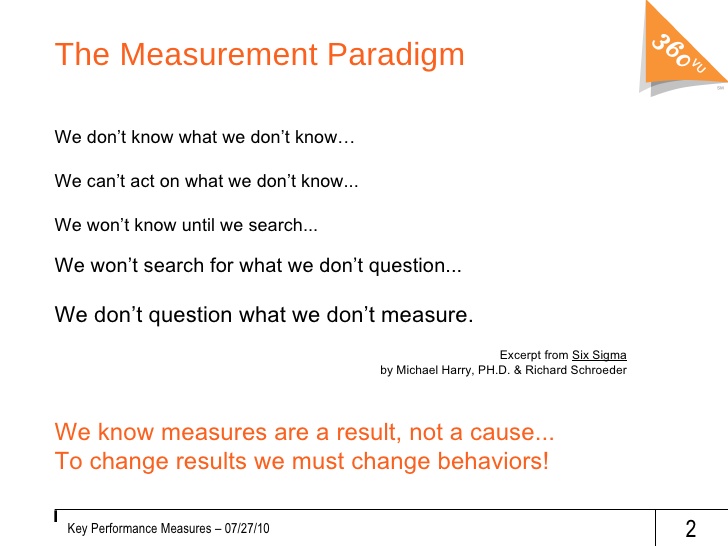 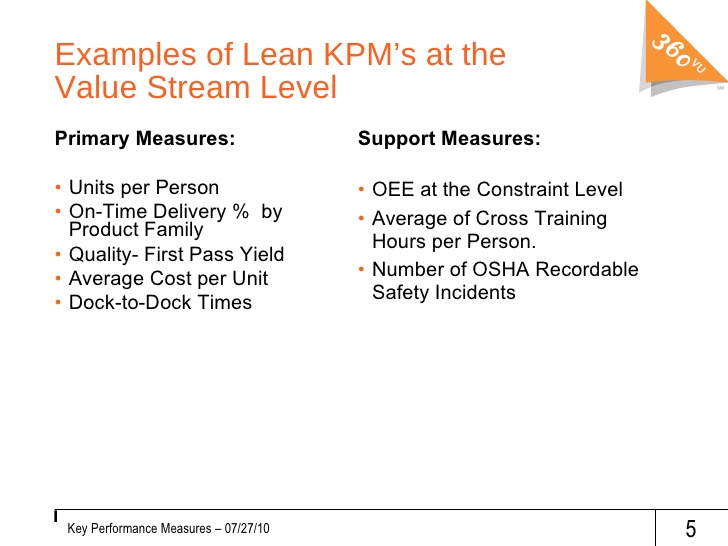 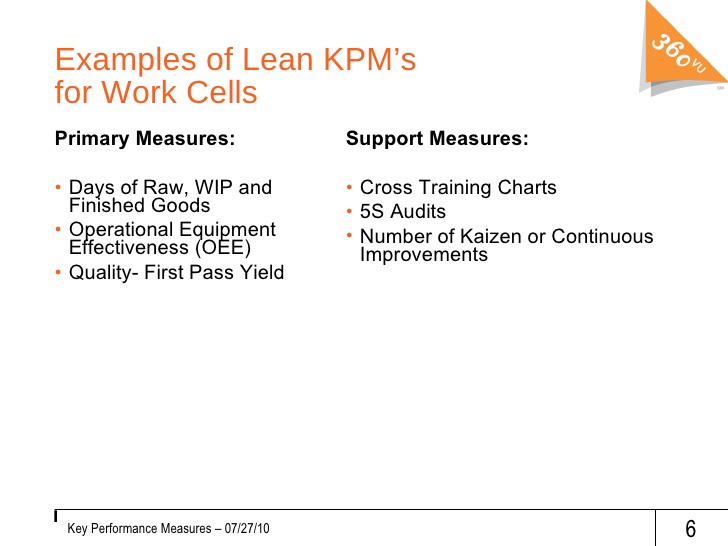 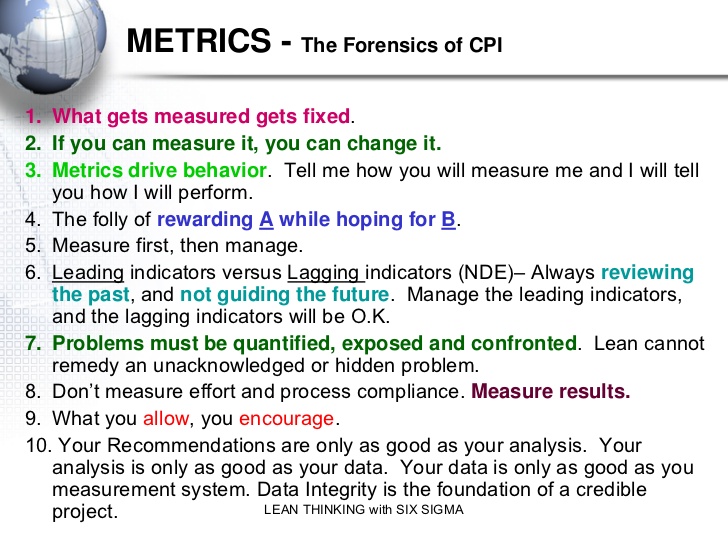 PROBLEM / CURRENT STATE – Most business leaders see Lean/CI as tools to be applied within the current “management system”.  That makes it hard to “self-sustain” and derive the full benefits.TARGET / DESIRED STATE – Business Leaders need to see Lean/CI as a “management system”.  A MS that drives never-ending improvement of the way work is done (waste reduction) and never-ending refinement of the MS itself.  That’s what a “culture of CI” is.SOLUTION – Link traditional financial metrics to Lean/CI objectives, methods, and metrics to allow business leaders to “see” / understand the value of Lean/CI practices.  Key to influencing business and financial leaders to support CI commitment (training and strategic application of practices).Business / Financial MetricOperational DescriptionLean MethodologyLean MetricSales GrowthQuick ResponseReduced set-up times (SMED)Set up timesWhat does the customer value,Small quantity ordersStandardized WorkOrder to ship timeswhat is the customer willing to Customized productsRepeatable processesThroughput timespay for?Consistent quality, timing5S, Kanbans, VSMOn time delivery% of tasks documentedImproved Cash FlowReduced inventoriesPredictable product flowInventory turnsCash moving through theUse of non-productive assetsSingle-piece flowIncreased capacityEnterprise, not locked up inElimination of non-productive5S, Kanbans, Takt time, VSMDecreased downtime assetsassetsTPM OEE (overall equip efficiency)Lower Product CostsReduced waste in multiple formsRoot cause problem solving% or # problems solvedDecreased product costs at anyMaterials Standard work% of defects / errorsPoint in the process can increaseReduced defectsLabor cost reductions (all costs)Cost per unitProfit marginsReduced reworkImproved ROI / ROEHow to get greater returns lowerWhile reducing investment / Equity?  Use profits for growth.